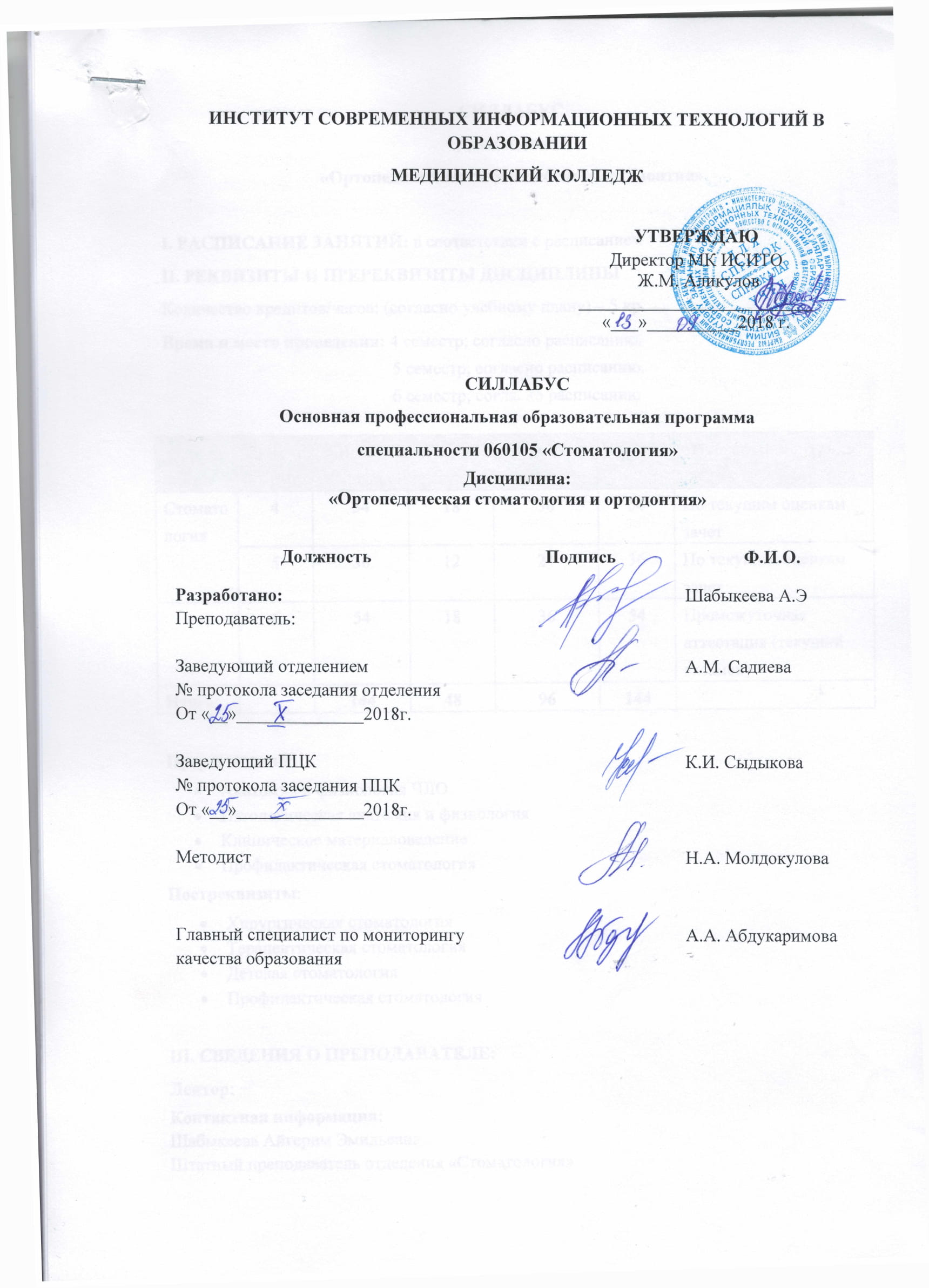 СИЛЛАБУСДисциплина: «Ортопедическая стоматология и ортодонтия»I. РАСПИСАНИЕ ЗАНЯТИЙ: в  соответствии с расписаниемII. РЕКВИЗИТЫ И ПРЕРЕКВИЗИТЫ ДИСЦИПЛИНЫКоличество кредитов/часов: (согласно учебному плану) – 8 кр. Время и место проведения: 3 семестр; согласно расписанию.                                                  4 семестр; согласно расписанию.					   5 семестр; согласно расписанию.                                                  6 семестр; согласно расписанию.Пререквизиты:Анатомия и физиология ЧЛОКлиническое материаловедениеПрофилактическая стоматологияПатологическая анатомия и физиологияПостреквизиты:Хирургическая стоматологияТерапевтическая стоматологияДетская стоматологияIII. СВЕДЕНИЯ О ПРЕПОДАВАТЕЛЕ:Лектор: Контактная информация:Шабыкеева Айгерим ЭмильевнаШтатный преподаватель отделения «Стоматология»E-mail: aigerimshabykeeva1992@gmail.comИСИТО, Медицинский колледж, каб. 206Телефон: 0556-22-02-92 ; 0779-18-98-15Часы приема: Четверг  14:00-17:00 (в соответствии с графиком дежурств), каб. 404 IV. ТРЕБОВАНИЯ  К  ОБУЧАЮЩИМСЯ:обучающиеся по очной форме обучения обязаны посещать занятия по расписанию; обучающийся обязан за пропуски занятий явиться в деканат и объяснить в письменной форме причины пропуска занятий.обучающийся колледжа добросовестно относится ко всем видам учебных занятий  и формам контроля; не допускает проявлений нечестности, недисциплинированности; обмана и мошенничества в учебном процессе;пропуски занятий без уважительной причины (прогулы);оправдание прогулов ложными уважительными причинами;неуважение к своему времени и времени других (опоздания, необязательность);прохождение процедур контроля вместо себя  иными лицами, выполнение учебной работы  для других лиц, сдача учебных, подготовленных другими лицами;предоставление готовых учебных материалов (рефератов, курсовых, контрольных, ВКР, и др. работ) в качестве результатов собственного труда;использование родственных связей для продвижения в учебе;не занимается с посторонними делами в аудитории во время занятий;во время ответа на поставленный вопрос не перебивает его и своих товарищей;отключает на занятиях мобильные телефоны;не допускает громких разговоров и прочего шума в коридорах университета во время занятий на переменах;соблюдает тишину в помещениях общего доступа, предназначенных для учебной и научной  деятельности.Тематический пландисциплины «Ортопедическая стоматология с курсом ортодонтии»по специальности   «Стоматология».3 семестр4 семестр5 семестр                                     6 семестрРекомендуемые темы для самостоятельной работы студентов (СРС):Современные слепочные материалы.Обезболивание в  ортопедической  стоматологии.Методы восстановления дефектов зубов вкладками.Пластмассовые и металлокерамические  коронки, недостатки и преимущества.Бюгельное протезирование.Паяние, свойства припоя.Способы фиксации протезов.Оказание ортопедической помощи при заболеваниях пародонта.Гигиена полости рта у лиц, пользующихся протезами.Вопросы этики и эстетики в ортопедической стоматологии.Изменения в тканях при ортодонтическом лечении.V. СОДЕРЖАНИЕ ПРОГРАММЫ											Таблица 1VI. ПОЛИТИКА И ПРОЦЕДУРА ОЦЕНКИ ЗНАНИЙШкала оценки результатов обученияИспользуются следующие виды  учебного контроля знаний, умений и навыков:входной  (предварительный);  текущий  (тематический); итоговыйВХОДНОЙ КОНТРОЛЬ проводится перед началом изучения модуля  для выявления предшествующих знаний. Этот контроль проводится в форме ответов на вопросы, проверяющих знания теоретического материала. Проведение подобной формы контроля позволяет оперативно оценить исходный уровень знаний студентов. ТЕКУЩИЙ КОНТРОЛЬ  - проверка знаний и умений  студентов в процессе усвоения изучаемой темы. Текущий контроль позволяет оперативно вмешиваться в учебный процесс, корректировать его.  В зависимости от целей обучения, содержания учебного материала и его сложности применяются различные методы и формы текущего контроля. Текущий контроль проводится в форме:  письменных работ (тестирования,  рефератов), которые  способствуют развитию логического мышления обучающегося, обеспечивают объективность преподавания;   устного опроса (собеседования), который позволяет преподавателю оценить знания и кругозор студента, умение логически построить ответ.  Тестовый контроль в начале занятия – задания формируются так, чтобы охватить важнейшие элементы знаний и умений, полученные студентами на протяжении предшествующих 2-3  занятий. Устный опрос (индивидуальный или фронтальный). Индивидуальный опрос предполагает обстоятельные ответы студентов на вопросы, относящиеся к изучаемому учебному материалу. При индивидуальном опросе оценивается самостоятельное объяснение материала, доказательство всех выдвигаемых положений, приведение своих примеров. Чтобы сделать такую проверку более глубокой, необходимо ставить перед студентами вопросы, требующие развернутого ответа. Вопросы для индивидуального опроса должны быть четкими, ясными, конкретными,  охватывать основной, ранее пройденный материал программы.             Фронтальный опрос заключается в привлечении к обсуждению вопросов занятия, требующих небольших по объему ответов, всех студентов  группы. При проведении фронтального опроса  вопросы должны допускать  краткую форму ответа, быть лаконичными, логически увязанными друг с  другом, даны в такой последовательности, чтобы ответы студентов в  совокупности могли раскрыть содержание раздела, темы.     Заключительная часть устного опроса – анализ ответов студентов: отмечаются положительные стороны, недостатки ответов. При оценке ответа учитывается его правильность и полнота, логичность изложения материала, культура речи, умение увязывать теоретические положения с практикой, в том числе и с будущей профессиональной деятельностью. Написание рефератов – такая форма контроля позволяет систематизировать знания студентов, проверить умение раскрыть тему. В процессе подготовки рефератов студент мобилизует и актуализирует имеющиеся знания, самостоятельно приобретает новые, необходимые для раскрытия темы. При проверке этих работ преподаватель обращает внимание на соответствие работы теме, полноту раскрытия темы, последовательность изложения, самостоятельность суждения. Контроль освоения практических умений  на учебных фантомах  Основные цели обучения студентов — не только усвоение ими определенной системы знаний, но и формирование профессиональной  готовности решать практические задачи, что определяется степенью сформированности системы практических навыков и умений. Контроль освоения практических навыков позволяет выявить, как студенты умеют применять полученные теоретические знания на практике, насколько они овладели необходимыми умениями, главными компонентами деятельности. Основные критерии, по которым оценивается практическая деятельность студентов, следующие:   рациональная организация труда и рабочего места;   выполнение установленных норм и требований к конкретному виду  работы,   соблюдение правил техники безопасности;  рациональное использование оборудования и инструментария, материалов;  последовательность и правильность применения приемов работы;     степень самостоятельности при выполнении практических заданий. Совокупность перечисленных методов текущего контроля знаний и умений позволяет получить достаточно точную и объективную картину состояния   студентов.   Критерии оценивания результатов обученияОтвет по билетам на экзамене оценивается по количественной пятибалльной шкале.  Оценка "отлично" ставится  студенту, который: а) твердо знает программный материал;  б) грамотно и правильно отвечает на вопрос билета;  в) проявляет глубокие знания;  г) показывает  умение логически, четко и ясно излагать ответы на вопрос билета и дополнительные вопросы;  д) демонстрирует твердые навыки и умение приложить теоретические знания к практическому их применению.    Оценку "хорошо" заслуживает студент, который: а) обнаруживает полное знание программного материала;  б) показывает систематический характер знаний и способный к самостоятельному их пополнению в ходе дальнейшей учебы;  в) успешно, без существенных недочетов, отвечающий на вопрос экзаменационного билета, но некоторые ответы являются не совсем полными;  г) Студент при ответах на дополнительные вопросы обнаруживает знания логических связей вопросов билета с другими разделами курса, но ответы недостаточно четкие.  Оценку "удовлетворительно" заслуживает студент, который: а) проявил по вопросу билета  знания только основного материала, но не усвоивший детали и допустивший ошибки принципиального характера; б) справляется с заданиями, предусмотренными программой, но допустивший погрешности в ответе; в) обладает необходимыми знаниями для устранения допущенных ошибок под руководством преподавателя; г) при ответах на дополнительные вопросы не может увязать материал со смежными разделами курса. Оценка "неудовлетворительно" выставляется студенту, который: а) обнаруживает пробелы в знаниях основного программного материала; б) допускает принципиальные ошибки в выполнении заданий экзаменационного билета и не способен к их исправлению без дополнительных занятий по дисциплине. Контрольные вопросы и задания для проведения итогового контроля (по темам)3 семестрТема 1 Краткая история развития ортопедической и ортодонтической  стоматологии.Организация ортопедического  и ортодонтического кабинета.Дайте определение «Стоматология»Расскажите историю развития ортопедической стоматологии в КыргызстанеПеречислите имена внесших вклад в развитие стоматологии как наукиПеречислите обязанности стоматолога-ортопедаТема 2 Ортодонтия. Введение. История развития.Расскажите историю развития ортодонтической стоматологии в КыргызстанеПеречислите обязанности врача-стоматолога   ортодонтаОпишите структуру ортодонтического кабинетаКакие этапы развития ортодонтии вы знаете?Тема 3 Анатомия, особенности развития жевательного аппарата в детском возрасте (в период и после прорезывание зубов).Опишите периоды формирования зубочелюстной системыПеречислите зоны роста лицевого скелетаПеречислите сроки закладки молочных зубовПеречислите сроки закладки постоянных зубовТема 4 Методы обследования ортопедического и ортодонтического больного (основные  и дополнительные методы обследования).Перечислите основные методы обследованияОпишите методику осмотра зубов и зубных рядовОпишите психологическую подготовку пациентов до лечения и во время леченияДайте определение «Пальпация», «Перкуссия», «Зондирование»Тема 5 Подготовка пациента к  протезированию.Перечислите требования к беззубому альвеолярному отросткуПеречислите и опишите мероприятия при подготовке полости рта к протезированиюПеречислите требования к слизистой оболочке полости ртаРасскажите про роль психологической подготовки пациентов перед протезиованиемТема 6 Окклюзия и артикуляция. Биомеханика нижней челюстиДайте определение «Артикуляция»Дайте определение «Окклюзия»Перечислите виды окклюзииОпишите характерные признаки центральной окклюзииТема 7 Слепки и модели челюстей.Дайте классификацию оттискных материаловПеречислите требования к оттискным материаламОпишите методику изготовления рабочей моделиОпишите методику получения слепка4 семестрТема 1 Восковые базисы с прикусными валиками. Определение  центрального соотношения челюстей.Перечислите составные элементы съемных протезовОпишите методику изготовления восковых базисов с прикусными валикамиОпишите методику очерчивания границ съемного протезаПеречислите виды кламмеровТема 2 Понятие о норме  и патологии.Дайте определения «Аномалия» и «Норма»Перечислите методы лечения зубочелюстных аномалийОпишите характер изменений в тканях при перемещении зубовРасскажите классификацию зубочелюстных аномалий по ЭнглюТема 3 Современные ортодонтические аппараты.Дайте классификацию современных ортодонтических аппаратовОхарактеризуйте понятие «Ортодонтические силы»Опишите изменения, происходящие в тканях зубочелюстной системы при ортодонтическом леченииПеречислите основные методы ортодонтического леченияТема 4 Основные элементы, принципы действия.Опишите принцип действия аппаратов механического действияОпишите принцип действия аппаратов функционального действияПеречислите положительные стороны ортодонтических аппаратов Перечислите отрицательные стороны ортодонтических аппаратов Тема 5 Протезирование при дефектах  коронок зубов. Показания к протезированию искусственными коронками.Перечислите виды кариозных полостей по БлекуОхарактеризуйте ИРОПЗПеречислите причины дефектов коронок зубовПеречислите клинические признаки при дефектах коронок зубовТема 6 Протезирование при дефектах зубных рядов. Мостовидные протезы.Перечислите виды дефектов зубных рядов по КеннедиОхарактеризуйте клинику частичной потери зубовПеречислите причины дефектов зубных рядовПеречислите виды дефектов зубных рядов по ГавриловуТема 7 Изготовление штампованной коронки.Перечислите показания для протезирования штампованными коронкамиОпишите этапы изготовления штампованных коронокОбоснуйте причины осложнений, развивающиеся при протезировании штампованными коронкамиПеречислите возможные ошибки при изготовлении штампованных коронок5 семестрТема 1 Современные ортодонтические аппараты механического действия            1. Перечислите виды несъемных аппаратов механического действия            2. Перечислите виды съемных аппаратов механического действия            3. Опишите методы лечения зубочелюстных аномалий            4. В каких случаях применяется аппарат Энгля            5. В чем заключается принцип действия брекет-системыТема 2 Современные ортодонтические аппараты функционального действия            1. В чем заключается механизм действия аппаратов функционального действия            2. В каких случаях применяется каппа Шварца            3. Опишите строение вестибулярной пластинки Кербитца            4. Перечислите составные части вестибулярной пластинки Крауса            5. Перечислите показания к назначению вестибулярной пластинки ШонхераТема 3 Современные ортодонтические аппараты комбинированного действияВ каких случаях применяется нёбная пластинка с наклонной плоскостью и ретракционной дугойПеречислите составные части аппарата БрюкляВ чем заключается механизм действия аппарата БашаровойВ каких случаях применяется активатор Андрезена ГойпляВ чем заключается механизм действия аппаратов комбинированного действияТема 4 Детский профилактический протезПеречислите виды детских профилактических протезовКак проводят физиологическую сепарацию под искусственные коронкиВ каких случаях применяется штифтовые зубыПеречислите составные части мостовидных протезовВ каких случаях применяется съемные протезыПеречислите особенности границ базиса и постановки зубовОсобенности изготовления детских профилактических протезовТема 5 Особенности изготовления ортодонтической коронки       Дайте определение ортодонтической коронкиОпишите метод изготовления ортодонтической коронкиПеречислите показания к изготовлению ортодонтической коронкиПеречислите осложнения, развивающиеся из-за ортодонтической коронкиПрофилактика осложнений, развивающиеся из-за ортодонтической коронкиПеречислите противопоказания к изготовлению ортодонтической коронкиОпишите методику очерчивания границ анатомической шейки зубаТема 6 Аппарат Энгля, коронка КатцаПеречислите показания, противопоказания к изготовлению коронки КатцаПеречислите показания, противопоказания к изготовлению аппарата ЭнгляНазовите осложнения, развивающиеся из-за коронки КатцаНазовите осложнения, развивающиеся из-за  аппарата ЭнгляПрофилактика осложнений, развивающиеся из-за коронки Катца и аппарата ЭнгляОбъясните механизм действия аппарата ЭнгляОбъясните механизм коронки Катца с направляющей петлей6 семестрТема 1 Ортопедическая помощь при переломах челюстей.Назовите основные причины переломов челюстей.Назовите виды переломов челюстей.Перечислите основные методы диагностики переломов челюстейПеречислите показания и противопоказания к применению различных видов шинОпишите методику проведения временной иммобилизации при переломах челюстейОпишите методику изготовления шины Тигерштедта с зацепными петлямиОпишите методику изготовления шины по ВильгаТема 2 Переломы зубов. Классификация.Перечислите виды вывихов зубовПеречислите виды переломов зубовПеречислите причины переломов зубовОбъясните механизм образования «вторичных снарядов»Опишите методику наложения наддесневой шины ПортаОпишите методику наложения зубонаддесневой шины ВебераОбоснуйте методику проведения реплантации зуба Тема 3 Переломы верхней челюстей.  Расскажите основные этапы шинирования зубов при переломах челюстей.Расскажите методику наложения мягкой подбородочной пращи.Назовите основные методы иммобилизации переломов челюстей.Расскажите методику наложения повязки по АйвиОпишите методику изготовления шины ЗбаржаОпишите методику изготовления шины по ГейкинуТема 4 Перелом нижне-челюстного аппарата. Классификация.Перечислите причины переломов верхней челюстиПеречислите виды переломов верхней челюстиОпишите клиническую картину перелома верхней челюстиОпишите прохождение линии перелома при Ле Фор IIОпишите прохождение линии перелома при Ле Фор IIIОпишите прохождение линии перелома при Ле Фор IПеречислите особенности переломов верхней челюстиОхарактеризуйте роль нейротравматолога при переломах верхней челюстиОхарактеризуйте роль офтальмолога при переломах верхней челюстиОхарактеризуйте роль отоларинголога при переломах верхней челюстиТема 5 Первая врачебная помощь при переломах челюстей.Опишите методику чтения рентген-снимкаОпишите методику обработки раны при переломах челюстейОхарактеризуйте роль физиотерапии при лечении переломов челюстейПеречислите методы иммобилизации челюстейОпишите методику наложения пластинчатого шваОпишите отличительные признаки первичной и вторичной обработки ранОпишите методику оказания первой помощи при травматическом шокеОпишите методику оказания первой помощи при кровотечениях из челюстно-лицевой областиОпишите методику оказания первой помощи при ожогах челюстно-лицевой областиОпишите методику оказания первой помощи при асфиксииПримерные  требования по оформлению практических заданийКроссворды . Правила .Оптимальное количество слов в кроссворде - 20.При составлении же кроссвордов по тематическому признаку лучше сначала подобрать слова, а затем, исходя из них, придумать рисунок. Это вот по какой причине. Скажем, вы сделали рисунок тематического кроссворда, в котором должны быть использованы, к примеру, слова, состоящие из трех, пяти, восьми букв. А когда начали подбирать слова, то оказалось, что на данную тему больше слов четырех-, семи-, девятибуквенных, из которых и надо придумать фигуру кроссворда.Правильным считается тот рисунок того кроссворда, у которого все четыре стороны симметричны, каждое слово имеет, как минимум, два пересечения (а вообще чем больше, тем лучше), кроссворд не распадается на части, не связанные между собой. Очень интересны и сложны по составлению «сплошные» кроссворды, в которых все буквы слов пересекаются с другими. Хотя разгадывать их иногда легче — стоит только вписать все слова по горизонтали, как автоматически получится ответ и по вертикали. Кривые и некрасивые кроссворды получаются тогда, когда составитель берет слова и начинает нанизывать их друг на друга. Для плотности кроссвордной фигуры есть определенная мерка: отношение количества пересеченных клеток к общему количеству клеток в фигуре. Обычно это соотношение колеблется в пределах от 1:3 до 1:5. Если плотность фигуры ниже соотношения 1:5 (то есть пересекаемых клеток меньше одной пятой части всех клеток в фигуре), то для кроссворда это уже серьезный недостаток. Значит, нерасчетливо, неэкономно использованы возможности клеточной фигуры — она осталась недоразвитой.При оформлении текста задания кроссворда для единообразия желательно начинать со слов по горизонтали, как мы и пишем обычно, хотя для разгадывания это никакого значения не имеет.В кроссвордах допустимы к употреблению только имена существительные единственного числа в именительном падеже, а также те, которые имеют лишь множественное число: ворота, сумерки, кроссовки и т. д.Никакие эмоционально окрашенные слова: уменьшительные, ласкательные, пренебрежительные и прочие в кроссвордах неупотребимы. Не включаются в кроссворды и названия, состоящие из двух и более слов (Ерофей Павлович, «Анна Каренина», белый гриб), а также слова, пишущийся через дефис (Новиков-Прибой, Комсомольск-на-Амуре, вагон-ресторан).Клетки кроссворда, куда должны вписываться первые буквы слов, последовательно нумеруются. Некоторые слова по горизонтали и вертикали могут идти под одним номером, если они образуют прямой угол, то есть начинаются с общей буквы.Значения слов необходимо давать только по словарям. Примерные  требования к оформлению докладов в формате POWER POINTНе более 8-10 слайдов. Время на презентацию -7-10 мин.Титульный лист слайда. Презентация начинается со слайда, содержащего название места обучения (институт, факультет/колледж, кафедра), работы, дисциплины, имена автора, научного руководителя..Введение (план презентации).Во введении определяется актуальность, дается характеристика направления исследования.Основная часть. Заключение. 3-5 тезиса, излагаются основные результаты представленной работы.Список использованной литературы.Слайды должны  быть пронумерованы.Каждый слайд должен иметь заголовок.Все заголовки должны быть выполнены в едином стиле (цвет, шрифт, размер):Текст слайда для заголовков должен быть размером 24-36 пунктов.Точку в конце заголовков не ставить. А между предложениями ставить.Не писать длинные заголовки.Слайды не могут иметь одинаковые заголовки. Если хочется назвать одинаково – желательно писать в конце (1), (2), (3) или Продолжение 1.Шрифты. Для оформления презентации использовать Arial, Tahoma, Verdana, Times New Roman, Georgia.Размер шрифт для информационного текста 18-22 пункта.Ни в коем случае не стоит стараться разместить на одном слайде как можно больше текста. Необходимо помещать туда важные тезисы.VII. АПЕЛЛЯЦИЯ. Если студент не согласен с результатами оценки письменного экзамена, то он имеет право подать апелляцию на имя руководителя структурного подразделения ИСИТО в течение 3-х дней после объявления результатов по данной дисциплине. Для рассмотрения апелляции руководителем структурного подразделения  создается комиссия в составе не менее трех преподавателей, включая экзаменатора, выставившего оценку, под председательством руководителем подразделения или лица его замещающего. Комиссия оценивает письменный ответ студента, данный им ранее. VIII. Список литературы.Рекомендуемая литература:Материально-техническое обеспечение дисциплины:Компьютер и мультимедийная установка.ВидеофильмыСтоматологическая установкаКомпозиты светового отвержденияКомпозиты химического отвержденияГалогеновая лампаАлмазные борыЭндодонтический инструментарийПолировочные дискиПолировочные щеткиПолировочная пастаДискодержателиСкейлерНасадки для скейлераЛотки с терапевтическими инструментамиЩипцы для удаления зубов Гипсовые ножыОкклюдаторыЦинк-фосфатные цементыПоликарбоксилатные цементыСуфожаровой шкафПлатоОтделениеСеместрВсего часовТеорияПрактикаИтоговый контроль3361422По текущим оценкам зачет4361422По текущим оценкам зачетСтоматология5361422По текущим оценкам зачетСтоматология6361422Промежуточная аттестация (текущий экзамен)Итого:1445688№Наименование темы:Кол-во часов (лекция)Кол-во часов (практика)1.Краткая история развития ортопедической стоматологии. Организация ортопедического  и ортодонтического кабинета.222.Ортодонтия. Введение. История развития.223.Анатомия, особенности развития жевательного аппарата в детском возрасте (в период и после прорезывания зубов).244.Методы обследования ортопедического и ортодонтического больного (основные и дополнительные методы обследования).225.Подготовка пациента к  протезированию.246.Слепки и модели челюстей.247.Окклюзия и артикуляция. Биомеханика нижней челюсти24Всего:1422№Наименование темы:Кол-во часов (лекция)Кол-во часов (практика)1.Восковые базисы с прикусными валиками. Определение  центрального соотношения челюстей.242.Понятие о норме  и патологии. Основные принципы и методы  лечения  аномалий  зубочелюстной системы.223.Современные ортодонтические аппараты. Основные элементы, принципы действия.244.Протезирование при дефектах  коронок зубов. Показание к протезированию искусственными коронками.245.Протезирование при дефектах зубных рядов. Мостовидные протезы.246.Изготовление штампованной коронки.227.Клинические и лабораторные этапы изготовление несъемных протезов.22Всего:1422№Наименование темы:Кол-во часов (лекция)Кол-во часов (практика)1.Конструкции современных ортодонтических аппаратов механического действия.232.Конструкции съемных ортодонтических аппаратов функционального действия.233.Конструкции аппаратов  комбинированного действия.264.Детский профилактический протез.245.Особенности изготовления ортодонтической коронки.226.Изготовление и применение дуги Энгля.227.Коронка Катца  с направляющей петлей.22Всего:1422№Наименование темы:Кол-во часов (лекция)Кол-во часов (практика)1.Ортопедическая помощь при переломах челюстей.222.Переломы зубов. Классификация.243.Перелом верхне-челюстного аппарата. Классификация.464.Перелом нижне-челюстного аппарата. Классификация.465.Первая врачебная помощь при переломах челюстей.24Всего:1422№Название темы ЛитератураПодготовительные  вопросы к практическим занятиямЗадание на СРС3 семестр1.Краткая история развития ортопедической стоматологии. Организация работы ортопедического и ортодонтического кабинета.Основная литература:1) В.Н. Копейкина, М.З. Миргазимова «Ортопедическая стоматология», Москва 2001г. Стр. 8-132) Ф.Я. Хорошилкина, Л.С. Персин, В.П. Окушко-Калашникова «Ортодонтия», Москва 2005г. Стр. 23-293) Трезубов В.Н., Щербаков А.С., Мишнев Л.М. «Ортопедическая стоматология. Пропедевтика и основы частного курса», СпецЛит, 2001 г. Стр. 123-126Дополнительная литература:1) Гаврилов Т.Г., Оксман О.Л. «Ортопедическая стоматология» Стр. 3-10 2) Образцов Ю.Л. Пропедевтическая ортодонтия , 2007г. Стр. 6-93) Журнал «Стоматология»4) Газета «Стоматолог практик» (медицинский бизнес).Интернет-ресурсы:1.htt:www//stomatology.ru/-сайт для стоматологов2. htt:www//stomfak.ru/-сайт для стоматологических факультетов3. htt:www//webmedinfo.ru- медицинский сайт для стоматологов.Контрольные вопросы/задания:1.Краткий очерк развития  ортопедической стоматологии. 2.Вклад ученых в развитие  этих наук. 3.Структура  ортопедического отделения  в стоматологической поликлинике. 4.Обязанности врача-стоматолога  ортопеда. 5.Учетно-отчетная документация. 6.Оснащение ортопедического   кабинета. 7.Устройство зуботехнической лаборатории. 8.Правила техники безопасности в зуботехническом производстве. 9.Правила ухода, эксплуатации оборудования.2.Ортодонтия. Введение. История развития.Основная литература:1) В.Н. Копейкина, М.З. Миргазимова «Ортопедическая стоматология», Москва 2001г. 8-132) Ф.Я. Хорошилкина, Л.С. Персин, В.П. Окушко-Калашникова «Ортодонтия», Москва 2005г.  Стр.9-213) Трезубов В.Н., Щербаков А.С., Мишнев Л.М. «Ортопедическая стоматология. Пропедевтика и основы частного курса», СпецЛит, 2001 г. Стр. 21-24Дополнительная литература:1) Гаврилов Т.Г., Оксман О.Л. «Ортопедическая стоматология» стр. 308-309 2) Образцов Ю.Л. Пропедевтическая ортодонтия , 2007г.  Стр. 10-123) Журнал «Стоматология»4) Газета «Стоматолог практик» (медицинский бизнес).Интернет-ресурсы:1.htt:www//stomatology.ru/-сайт для стоматологов2. htt:www//stomfak.ru/-сайт для стоматологических факультетов3. htt:www//webmedinfo.ru- медицинский сайт для стоматологов.1.История развития   ортодонтии.  2.Оснащение  ортодонтического  кабинета. 3.Устройство зуботехнической лаборатории. 4.Правила техники безопасности в зуботехническом производстве. 5.Правила ухода, эксплуатации оборудования.3.Анатомия, особенности развития жевательного аппарата в детском возрасте (в период и после прорезывания  зубов).Основная литература:1) В.Н. Копейкина, М.З. Миргазимова «Ортопедическая стоматология», Москва 2001г. Стр. 13-152) Ф.Я. Хорошилкина, Л.С. Персин, В.П. Окушко-Калашникова «Ортодонтия», Москва 2005г.  Стр. 21-293) Трезубов В.Н., Щербаков А.С., Мишнев Л.М. «Ортопедическая стоматология. Пропедевтика и основы частного курса», СпецЛит, 2001 г. Стр. 46-49Дополнительная литература:1) Гаврилов Т.Г., Оксман О.Л. «Ортопедическая стоматология» стр. 13-14 2) Образцов Ю.Л. Пропедевтическая ортодонтия , 2007г.  Стр. 17-183) Журнал «Стоматология»4) Газета «Стоматолог практик» (медицинский бизнес).Интернет-ресурсы:1.htt:www//stomatology.ru/-сайт для стоматологов2. htt:www//stomfak.ru/-сайт для стоматологических факультетов3. htt:www//webmedinfo.ru- медицинский сайт для стоматологов.1.Возрастные и анатомо-физиологические особенности зубочелюстной системы и лица. 2.Периоды формирования зубочелюстной системы, направления и зоны роста  лицевого скелета.3.Передача и  распределение жевательного давления. 4.Контрфорсы. 5.Жевательные и мимические мышцы, мышцы языка, мягкого неба, губных и язычных уздечек. 6.Степени подвижности  и податливости  слизистой оболочки полости рта. 7.Слюнные железы: их топография, мелкие слюнные железы. 8.Состав ротовой  жидкости и её  функции. 9.Эволюция жевательного аппарата, изменение его функций  и внешнего вида лица. 10.Основы медицинской психологии, этики и деонтологии в  ортопедической стоматологии и  ортодонтии. 11.Механизм адаптации к протезам и аппаратам.4.Методы обследования ортопедического и ортодонтического больного (основные и дополнитеьные методы обследования).Основная литература:1) В.Н. Копейкина, М.З. Миргазимова «Ортопедическая стоматология», Москва 2001г. Стр. 23-922) Ф.Я. Хорошилкина, Л.С. Персин, В.П. Окушко-Калашникова «Ортодонтия», Москва 2005г.  Стр. 143-1463) Трезубов В.Н., Щербаков А.С., Мишнев Л.М. «Ортопедическая стоматология.  Пропедевтика и основы частного курса», СпецЛит, 2001 г. Стр. 71-88Дополнительная литература:1) Гаврилов Т.Г., Оксман О.Л. «Ортопедическая стоматология» стр. 42-472) Образцов Ю.Л. Пропедевтическая ортодонтия , 2007г.  Стр. 25-27 3) Журнал «Стоматология»4) Газета «Стоматолог практик» (медицинский бизнес).Интернет-ресурсы:1.htt:www//stomatology.ru/-сайт для стоматологов2. htt:www//stomfak.ru/-сайт для стоматологических факультетов3. htt:www//webmedinfo.ru- медицинский сайт для стоматологов.1.Основные методы: анамнез, внешний осмотр лица, слизистой оболочки полости рта. 2.Пальпация, обследование зубов, зубного ряда, пародонта, височно-нижнечелюстного сустава, жевательной и мимической мускулатуры.  3.Характеристика жевательных движений нижней челюсти, соотношение зубных рядов и челюстей.  4.Специальные методы исследования:     рентгенологическое,   биометрическое.          5.Методы исследования моделей челюстей: электромиография, электроодонтодиагностика, телерентгенография, определение жевательной эффективности. 6.Значение психологической подготовки перед лечением и во время лечения. 7.История болезни как научно-медицинский и  юридический документ.5.Подготовка пациента к  протезированию.Основная литература:1) В.Н. Копейкина, М.З. Миргазимова «Ортопедическая стоматология», Москва 2001г. Стр. 117-1312) Ф.Я. Хорошилкина, Л.С. Персин, В.П. Окушко-Калашникова «Ортодонтия», Москва 2005г.  Стр. 159-1633) Трезубов В.Н., Щербаков А.С., Мишнев Л.М. «Ортопедическая стоматология. Пропедевтика и основы частного курса», СпецЛит, 2001 г. Стр. 245-261Дополнительная литература:1) Гаврилов Т.Г., Оксман О.Л. «Ортопедическая стоматология», стр. 58-632) Образцов Ю.Л. Пропедевтическая ортодонтия , 2007г. Стр. 36-373) Журнал «Стоматология»4) Газета «Стоматолог практик» (медицинский бизнес).Интернет-ресурсы:1.htt:www//stomatology.ru/-сайт для стоматологов2. htt:www//stomfak.ru/-сайт для стоматологических факультетов3. htt:www//webmedinfo.ru- медицинский сайт для стоматологов.8.Предварительное лечение перед протезированием. 9.Общие оздоровительные и  специальные мероприятия. 10.Тактика врача  при   удалении корней зубов,  одиночно стоящих зубов, зубов с  больным  пародонтом, порядок  удаления их. 11.Требования к беззубому  альвеолярному отростку.   12.Психологическая подготовка пациента.6.Слепки и модели челюстей.Основная литература:1) В.Н. Копейкина, М.З. Миргазимова «Ортопедическая стоматология», Москва 2001г. Стр. 174-1912) Ф.Я. Хорошилкина, Л.С. Персин, В.П. Окушко-Калашникова «Ортодонтия», Москва 2005г.  Стр. 119-1253) Трезубов В.Н., Щербаков А.С., Мишнев Л.М. «Ортопедическая стоматология. Пропедевтика и основы частного курса», СпецЛит, 2001 г. Стр. 132-136Дополнительная литература:1) Гаврилов Т.Г., Оксман О.Л. «Ортопедическая стоматология», стр. 64-692) Образцов Ю.Л. Пропедевтическая ортодонтия , 2007г.  Стр. 130-1383) Журнал «Стоматология»4) Газета «Стоматолог практик» (медицинский бизнес).Интернет-ресурсы:1.htt:www//stomatology.ru/-сайт для стоматологов2. htt:www//stomfak.ru/-сайт для стоматологических факультетов3. htt:www//webmedinfo.ru- медицинский сайт для стоматологов.1.Оттиски и оттискные материалы, требования к ним.  2.Оттискная ложка, выбор ложки, техника снятия  оттиска  различными  слепочными материалами. 3.Изготовление моделей челюстей. 4.Виды моделей.7.Окклюзия и артикуляция. Биомеханика нижней челюсти.Основная литература:1) В.Н. Копейкина, М.З. Миргазимова «Ортопедическая стоматология», Москва 2001г. Стр. 145-1632) Ф.Я. Хорошилкина, Л.С. Персин, В.П. Окушко-Калашникова «Ортодонтия», Москва 2005г. Стр. 135-1363) Трезубов В.Н., Щербаков А.С., Мишнев Л.М. «Ортопедическая стоматология. Пропедевтика и основы частного курса», СпецЛит, 2001 г. Стр. 47-49Дополнительная литература:1) Гаврилов Т.Г., Оксман О.Л. «Ортопедическая стоматология», стр. 28-292) Образцов Ю.Л. Пропедевтическая ортодонтия , 2007г.  Стр. 1433) Журнал «Стоматология»4) Газета «Стоматолог практик» (медицинский бизнес).Интернет-ресурсы:1.htt:www//stomatology.ru/-сайт для стоматологов2. htt:www//stomfak.ru/-сайт для стоматологических факультетов3. htt:www//webmedinfo.ru- медицинский сайт для стоматологов.1.определение окклюзия2.определение артикуляция3.виды окклюзии4.признаки центральной окклюзии5.признаки передней окклюзии6.признаки боковой окклюзии7.определение биомеханика нижней челюсти8.виды движений нижней челюсти.4 семестр1.Восковые базисы с прикусными валиками. Определение. центрального соотношения челюстей.Основная литература:1) В.Н. Копейкина, М.З. Миргазимова «Ортопедическая стоматология», Москва 2001г. Стр. 265-2662) Ф.Я. Хорошилкина, Л.С. Персин, В.П. Окушко-Калашникова «Ортодонтия», Москва 2005г.  Стр. 232-2343) Трезубов В.Н., Щербаков А.С., Мишнев Л.М. «Ортопедическая стоматология. Пропедевтика и основы частного курса», СпецЛит, 2001 г. Стр. 233-236Дополнительная литература:1) Гаврилов Т.Г., Оксман О.Л. «Ортопедическая стоматология», стр. 131-1322) Образцов Ю.Л. Пропедевтическая ортодонтия , 2007г. Стр. 153-1563) Журнал «Стоматология»4) Газета «Стоматолог практик» (медицинский бизнес).Интернет-ресурсы:1.htt:www//stomatology.ru/-сайт для стоматологов2. htt:www//stomfak.ru/-сайт для стоматологических факультетов3. htt:www//webmedinfo.ru- медицинский сайт для стоматологов.1.Очерчивание границ съемного протеза. 2.Изготовление воскового базиса с прикусными валиками. 3.Подготовка прикусных валиков, введение в полость рта, смыкание  в положении центральной окклюзии. 4.Нанесение ориентиров, извлечение из полости рта, установка на модели. 5.Возможные ошибки.6.Определение центрального соотношения челюстей. 7.Определение высоты  прикуса анатомо-физиологическим методом. 8.Подготовка прикусных валиков, введение в полость рта, смыкание  в положении центральной окклюзии. 9.Нанесение ориентиров, извлечение из полости рта, установка на модели.10.Возможные ошибки.2.Понятие о норме  и патологии. Основные принципы и методы  лечения  аномалий  зубочелюстной системы.Основная литература:1) В.Н. Копейкина, М.З. Миргазимова «Ортопедическая стоматология», Москва 2001г. 36-382) Ф.Я. Хорошилкина, Л.С. Персин, В.П. Окушко-Калашникова «Ортодонтия», Москва 2005г. Стр. 228-2323) Трезубов В.Н., Щербаков А.С., Мишнев Л.М. «Ортопедическая стоматология. Пропедевтика и основы частного курса», СпецЛит, 2001 г. Стр. 353-355Дополнительная литература:1) Гаврилов Т.Г., Оксман О.Л. «Ортопедическая стоматология», стр. 325-3282) Образцов Ю.Л. Пропедевтическая ортодонтия , 2007г. Стр. 269-2753) Журнал «Стоматология»4) Газета «Стоматолог практик» (медицинский бизнес).Интернет-ресурсы:1.htt:www//stomatology.ru/-сайт для стоматологов2. htt:www//stomfak.ru/-сайт для стоматологических факультетов3. htt:www//webmedinfo.ru- медицинский сайт для стоматологов.1.Определение аномалий. 2.Норма, варианты нормы. 3.Классификация аномалий (Энгле, Калвелиус). 4.Возрастные показания к лечению аномалий. 5.Основные приемы  ортодонтического лечения. 6.Изменения в тканях при  перемещении зубов,  расширении челюстей. 7.Изменения  в височно-нижнечелюстном суставе. 8.Ортодонтические силы. 9.Характер  тканевых изменений и их  тяжесть под действием ортодонтических аппаратов.Составление опорного конспекта:- тканевые изменения при  действии ортодонтических сил.3.Современные ортодонтические аппараты. Основные элементы, принципы действия.Основная литература:1) В.Н. Копейкина, М.З. Миргазимова «Ортопедическая стоматология», Москва 2001г. Стр. 4832) Ф.Я. Хорошилкина, Л.С. Персин, В.П. Окушко-Калашникова «Ортодонтия», Москва 2005г. Стр. 221-2243) Трезубов В.Н., Щербаков А.С., Мишнев Л.М. «Ортопедическая стоматология. Пропедевтика и основы частного курса», СпецЛит, 2001 г. Стр. 395-397Дополнительная литература:1) Гаврилов Т.Г., Оксман О.Л. «Ортопедическая стоматология»,  стр. 334-3452) Образцов Ю.Л. Пропедевтическая ортодонтия , 2007г. Стр. 305-3083) Журнал «Стоматология»4) Газета «Стоматолог практик» (медицинский бизнес).Интернет-ресурсы:1.htt:www//stomatology.ru/-сайт для стоматологов2. htt:www//stomfak.ru/-сайт для стоматологических факультетов3. htt:www//webmedinfo.ru- медицинский сайт для стоматологов.1.Классификация  ортодонтических аппаратов. 2.Конструкции съемных и несъемных ортодонтических аппаратов: несущие,  фиксирующие и  функционирующие части съемного аппарата. 3.Элементы  и замковые крепления несъемного аппарата. 4.Принцип действия функциональных, механических и  комбинированно действующих аппаратов. 5.Отрицательные и положительные качества аппаратов различного  действия.4.Протезирование при дефектах  коронок зубов. Показания к протезированию искусственными коронками.Основная литература:1) В.Н. Копейкина, М.З. Миргазимова «Ортопедическая стоматология», Москва 2001г. Стр. 134-1992) Ф.Я. Хорошилкина, Л.С. Персин, В.П. Окушко-Калашникова «Ортодонтия», Москва 2005г. Стр. 242-243 3) Трезубов В.Н., Щербаков А.С., Мишнев Л.М. «Ортопедическая стоматология. Пропедевтика и основы частного курса», СпецЛит, 2001 г. Стр. 163-180Дополнительная литература:1) Гаврилов Т.Г., Оксман О.Л. «Ортопедическая стоматология», стр. 70-1092) Образцов Ю.Л. Пропедевтическая ортодонтия , 2007г. Стр. 310-316 3) Журнал «Стоматология»4) Газета «Стоматолог практик» (медицинский бизнес).Интернет-ресурсы:1.htt:www//stomatology.ru/-сайт для стоматологов2. htt:www//stomfak.ru/-сайт для стоматологических факультетов3. htt:www//webmedinfo.ru- медицинский сайт для стоматологов.1.Классификация дефектов  коронок зубов (Блек). 2.Виды протезов для замещения их. 3.Вкладки, искусственные коронки, штифтовые зубы. 4.Показания и противопоказания  к замещению дефекта искусственной коронкой и штифтовыми зубами. 5.Конструкции искусственных коронок и штифтовых зубов. 6.Препарирование зубов и их способы. 7.Клинические и лабораторные этапы изготовления. 8.Требования к искусственным коронкам.9.Этапы изготовления  искусственной металлической коронки .Работа над презентациями POWER POINT:-методы восстановления зубов вкладками-пластмассовые, металлокерамические коронки 5.Протезирование при дефектах зубных рядов. Мостовидные протезы.Основная литература:1) В.Н. Копейкина, М.З. Миргазимова «Ортопедическая стоматология», Москва 2001г. Стр. 199-2602) Ф.Я. Хорошилкина, Л.С. Персин, В.П. Окушко-Калашникова «Ортодонтия», Москва 2005г. Стр. 249-251 3) Трезубов В.Н., Щербаков А.С., Мишнев Л.М. «Ортопедическая стоматология. Пропедевтика и основы частного курса», СпецЛит, 2001 г. Стр.308-317Дополнительная литература:1) Гаврилов Т.Г., Оксман О.Л. «Ортопедическая стоматология», стр. 110-1352) Образцов Ю.Л. Пропедевтическая ортодонтия , 2007г. Стр.256-257  3) Журнал «Стоматология»4) Газета «Стоматолог практик» (медицинский бизнес).Интернет-ресурсы:1.htt:www//stomatology.ru/-сайт для стоматологов2. htt:www//stomfak.ru/-сайт для стоматологических факультетов3. htt:www//webmedinfo.ru- медицинский сайт для стоматологов.1.Классификация дефектов  зубных рядов (Кеннеди). 2.Клиника при дефектах зубных рядов.  3.Показания и противопоказания к протезированию мостовидными протезами. 4.Составные части мостовидного протеза.  5.Выбор опорных зубов. 6.Клинические и лабораторные этапы  изготовления  мостовидных протезов. 7.Требования  к цельнолитым  мостовидным протезам, протезам  из пластмассы и металлокерамики. 8.Положительные и отрицательные качества мостовидного протеза.Составление опорного конспекта:-бюгельное протезирование-способы фиксации протезов6.Изготовление штампованной коронки.Основная литература:1) В.Н. Копейкина, М.З. Миргазимова «Ортопедическая стоматология», Москва 2001г. Стр. 142-1432) Ф.Я. Хорошилкина, Л.С. Персин, В.П. Окушко-Калашникова «Ортодонтия», Москва 2005г. Стр. 253-2593) Трезубов В.Н., Щербаков А.С., Мишнев Л.М. «Ортопедическая стоматология. Пропедевтика и основы частного курса», СпецЛит, 2001 г. Стр. 281-291Дополнительная литература:1) Гаврилов Т.Г., Оксман О.Л. «Ортопедическая стоматология»,  стр. 87-932) Образцов Ю.Л. Пропедевтическая ортодонтия , 2007г. Стр. 267-268 3) Журнал «Стоматология»4) Газета «Стоматолог практик» (медицинский бизнес).Интернет-ресурсы:1.htt:www//stomatology.ru/-сайт для стоматологов2. htt:www//stomfak.ru/-сайт для стоматологических факультетов3. htt:www//webmedinfo.ru- медицинский сайт для стоматологов.1.Этапы изготовления  искусственной металлической коронки на первый моляр  нижней челюсти.7.Клинические и лабораторные этапы изготовление несъемных протезов.Основная литература:1) В.Н. Копейкина, М.З. Миргазимова «Ортопедическая стоматология», Москва 2001г. Стр. 209-2212) Ф.Я. Хорошилкина, Л.С. Персин, В.П. Окушко-Калашникова «Ортодонтия», Москва 2005г.  Стр. 179-1833) Трезубов В.Н., Щербаков А.С., Мишнев Л.М. «Ортопедическая стоматология. Пропедевтика и основы частного курса», СпецЛит, 2001 г. Стр. 308-317Дополнительная литература:1) Гаврилов Т.Г., Оксман О.Л. «Ортопедическая стоматология»,  стр. 148-1532) Образцов Ю.Л. Пропедевтическая ортодонтия , 2007г. Стр. 181-189 3) Журнал «Стоматология»4) Газета «Стоматолог практик» (медицинский бизнес).Интернет-ресурсы:1.htt:www//stomatology.ru/-сайт для стоматологов2. htt:www//stomfak.ru/-сайт для стоматологических факультетов3. htt:www//webmedinfo.ru- медицинский сайт для стоматологов.1.Этапы изготовления  мостовидного протеза из штампованной коронки с промежуточной частью.  2.Этапы изготовления мостовидного протеза: литье, спаивание частей протеза.Подготовка кратких докладов:-определение показания и противопоказания к изготовлению мостовидного протеза;-выбор опорных зубов;-выполнение клинических этапов.5 семестр1.Современные ортодонтические аппараты механического действия1. Основная:1) В.Н. Копейкина, М.З. Миргазимова «Ортопедическая стоматология», Москва 2001г. Стр. 483-4882) Ф.Я. Хорошилкина, Л.С. Персин, В.П. Окушко-Калашникова «Ортодонтия», Москва 2005г. Стр. 385-391 3) Трезубов В.Н., Щербаков А.С., Мишнев Л.М. «Ортопедическая стоматология. Пропедевтика и основы частного курса», СпецЛит, 2001 г. Стр. 364-417Дополнительная литература:1) Гаврилов Т.Г., Оксман О.Л. «Ортопедическая стоматология»,  стр. 334-3452) Образцов Ю.Л. Пропедевтическая ортодонтия , 2007г. Стр. 370-3733) Журнал «Стоматология»4) Газета «Стоматолог практик» (медицинский бизнес).Интернет-ресурсы:1.htt:www//stomatology.ru/-сайт для стоматологов2. htt:www//stomfak.ru/-сайт для стоматологических факультетов3. htt:www//webmedinfo.ru- медицинский сайт для стоматологов.Контрольные вопросы/задания:1.Конструкция  съемных ортодонтических аппаратов: расширяющая пластинка с винтом,  пружиной Коффина, пластинками с вестибулярной дугой на верхние клыки, протрагирующей и рукообразными пружинами. 2.Принципы механического  действия, показания к применению и способы  активирования съемных аппаратов механического действия. 2.Современные ортодонтические аппараты функционального действия1. Основная:1) В.Н. Копейкина, М.З. Миргазимова «Ортопедическая стоматология», Москва 2001г. Стр. 488-4892) Ф.Я. Хорошилкина, Л.С. Персин, В.П. Окушко-Калашникова «Ортодонтия», Москва 2005г. Стр. 376-3783) Трезубов В.Н., Щербаков А.С., Мишнев Л.М. «Ортопедическая стоматология. Пропедевтика и основы частного курса», СпецЛит, 2001 г. Стр. 395-398Дополнительная литература:1) Гаврилов Т.Г., Оксман О.Л. «Ортопедическая стоматология»,  стр. 2) Образцов Ю.Л. Пропедевтическая ортодонтия , 2007г. Стр. 373-3743) Журнал «Стоматология»4) Газета «Стоматолог практик» (медицинский бизнес).Интернет-ресурсы:1.htt:www//stomatology.ru/-сайт для стоматологов2. htt:www//stomfak.ru/-сайт для стоматологических факультетов3. htt:www//webmedinfo.ru- медицинский сайт для стоматологов.1.Конструкция  аппаратов функционального действия: каппа Бынина, пластинка   с закусочной площадкой, закусочная  пластинка  Катца. 2.Этапы изготовления и применения аппаратов.3.Принцип  действия.4.Показания к применению.3.Современные ортодонтические аппараты комбинированного действия1. Основная:1) В.Н. Копейкина, М.З. Миргазимова «Ортопедическая стоматология», Москва 2001г. Стр. 490-4912) Ф.Я. Хорошилкина, Л.С. Персин, В.П. Окушко-Калашникова «Ортодонтия», Москва 2005г.  Стр. 398-4013) Трезубов В.Н., Щербаков А.С., Мишнев Л.М. «Ортопедическая стоматология. Пропедевтика и основы частного курса», СпецЛит, 2001 г. Стр. 398-402Дополнительная литература:1) Гаврилов Т.Г., Оксман О.Л. «Ортопедическая стоматология», стр. 345-3482) Образцов Ю.Л. Пропедевтическая ортодонтия , 2007г. Стр. 391-394 3) Журнал «Стоматология»4) Газета «Стоматолог практик» (медицинский бизнес).Интернет-ресурсы:1.htt:www//stomatology.ru/-сайт для стоматологов2. htt:www//stomfak.ru/-сайт для стоматологических факультетов3. htt:www//webmedinfo.ru- медицинский сайт для стоматологов.1.Конструкция аппаратов  комбинированного действия: аппарат Брюкля, моноблок Андрезена-Гойпля, регулятор  Френкеля. 2.Техника  изготовления. 3.Показания  к применению.4.Детский профилактический протез1. Основная:1) В.Н. Копейкина, М.З. Миргазимова «Ортопедическая стоматология», Москва 2001г. Стр. 481-4832) Ф.Я. Хорошилкина, Л.С. Персин, В.П. Окушко-Калашникова «Ортодонтия», Москва 2005г. Стр. 402-4053) Трезубов В.Н., Щербаков А.С., Мишнев Л.М. «Ортопедическая стоматология. Пропедевтика и основы частного курса», СпецЛит, 2001 г. Стр. 428-436Дополнительная литература:1) Гаврилов Т.Г., Оксман О.Л. «Ортопедическая стоматология», стр. 353-3572) Образцов Ю.Л. Пропедевтическая ортодонтия , 2007г. Стр. 372-3793) Журнал «Стоматология»4) Газета «Стоматолог практик» (медицинский бизнес).Интернет-ресурсы:1.htt:www//stomatology.ru/-сайт для стоматологов2. htt:www//stomfak.ru/-сайт для стоматологических факультетов3. htt:www//webmedinfo.ru- медицинский сайт для стоматологов.1.Этапы  изготовления  детского профилактического протеза до  замены воска на пластмассу.2.Изготовление частичного съемного пластиночного  протеза  на нижнюю челюсть с круглыми одноплечими кламмерами на нижние моляры при интактном  верхнем зубным ряде  и отсутствии премоляров  и одного клыка на нижней челюсти. 3.Особенности  границ базиса и постановки зубов. 4.Особенности изготовления детских профилактических протезов.5.Особенности изготовления ортодонтической коронки1. Основная:1) В.Н. Копейкина, М.З. Миргазимова «Ортопедическая стоматология», Москва 2001г. Стр. 491-4932) Ф.Я. Хорошилкина, Л.С. Персин, В.П. Окушко-Калашникова «Ортодонтия», Москва 2005г. Стр. 3863) Трезубов В.Н., Щербаков А.С., Мишнев Л.М. «Ортопедическая стоматология. Пропедевтика и основы частного курса», СпецЛит, 2001 г. Стр. 364-365Дополнительная литература:1) Гаврилов Т.Г., Оксман О.Л. «Ортопедическая стоматология»,  стр. 330-3322) Образцов Ю.Л. Пропедевтическая ортодонтия , 2007г. Стр. 387-3883) Журнал «Стоматология»4) Газета «Стоматолог практик» (медицинский бизнес).Интернет-ресурсы:1.htt:www//stomatology.ru/-сайт для стоматологов2. htt:www//stomfak.ru/-сайт для стоматологических факультетов3. htt:www//webmedinfo.ru- медицинский сайт для стоматологов.1.Отработка этапов  изготовления  ортодонтической коронки. 2.Особенности её изготовления на этапах.    3.Самостоятельное изготовление  до этапа штамповки.6.Изготовление и применение дуги Энгля1. Основная:1) В.Н. Копейкина, М.З. Миргазимова «Ортопедическая стоматология», Москва 2001г. Стр. 521-5232) Ф.Я. Хорошилкина, Л.С. Персин, В.П. Окушко-Калашникова «Ортодонтия», Москва 2005г. Стр. 394-3953) Трезубов В.Н., Щербаков А.С., Мишнев Л.М. «Ортопедическая стоматология. Пропедевтика и основы частного курса», СпецЛит, 2001 г. Стр. 398-403Дополнительная литература:1) Гаврилов Т.Г., Оксман О.Л. «Ортопедическая стоматология»,  стр. 326-3272) Образцов Ю.Л. Пропедевтическая ортодонтия , 2007г.  Стр. 396-3993) Журнал «Стоматология»4) Газета «Стоматолог практик» (медицинский бизнес).Интернет-ресурсы:1.htt:www//stomatology.ru/-сайт для стоматологов2. htt:www//stomfak.ru/-сайт для стоматологических факультетов3. htt:www//webmedinfo.ru- медицинский сайт для стоматологов.1.Конструкция дуги Энгля.  2.Клинические и лабораторные этапы изготовления. 3.Последовательность и содержание этапов. 4.Показания к применению.  5.Механизм действия дуги Энгля при различных видах аномалий. 6.Положительные и отрицательные  стороны дуги Энгля.7.Коронка Катца с направляющей петлей1. Основная:1) В.Н. Копейкина, М.З. Миргазимова «Ортопедическая стоматология», Москва 2001г. Стр. 523-5242) Ф.Я. Хорошилкина, Л.С. Персин, В.П. Окушко-Калашникова «Ортодонтия», Москва 2005г.  Стр. 3513) Трезубов В.Н., Щербаков А.С., Мишнев Л.М. «Ортопедическая стоматология. Пропедевтика и основы частного курса», СпецЛит, 2001 г. Стр. 417-419Дополнительная литература:1) Гаврилов Т.Г., Оксман О.Л. «Ортопедическая стоматология»,  стр. 327-3282) Образцов Ю.Л. Пропедевтическая ортодонтия , 2007г.  Стр. 362-3643) Журнал «Стоматология»4) Газета «Стоматолог практик» (медицинский бизнес).Интернет-ресурсы:1.htt:www//stomatology.ru/-сайт для стоматологов2. htt:www//stomfak.ru/-сайт для стоматологических факультетов3. htt:www//webmedinfo.ru- медицинский сайт для стоматологов.1.Характеристика коронки Катца  с направляющей петлей. 2.Механизм действия  наклонной плоскости. 3.Показания к применению. 4.Техника изготовления.5.Клинические и лабораторные этапы.      6 семестр1.Ортопедическая помощь при переломах челюстей1. Основная:1) В.Н. Копейкина, М.З. Миргазимова «Ортопедическая стоматология», Москва 2001г. Стр. 491-5062) Ф.Я. Хорошилкина, Л.С. Персин, В.П. Окушко-Калашникова «Ортодонтия», Москва 2005г. Стр. 335-3383) Трезубов В.Н., Щербаков А.С., Мишнев Л.М. «Ортопедическая стоматология. Пропедевтика и основы частного курса», СпецЛит, 2001 г. Стр. 417-419Дополнительная литература:1) Гаврилов Т.Г., Оксман О.Л. «Ортопедическая стоматология»,  стр. 400-4012) Образцов Ю.Л. Пропедевтическая ортодонтия , 2007г. Стр. 420-421  3) Журнал «Стоматология»4) Газета «Стоматолог практик» (медицинский бизнес).Интернет-ресурсы:1.htt:www//stomatology.ru/-сайт для стоматологов2. htt:www//stomfak.ru/-сайт для стоматологических факультетов3. htt:www//webmedinfo.ru- медицинский сайт для стоматологов.1.Стандартные   шины: жесткая и мягкая подбородочная праща, шина Збаржа, их применение. 2.Отработка методов  применения  лигатурных повязок на моделях челюстей (повязка по  Айви, Гейкину, Вильга). 3.Студенты изготавливают  проволочную  шину Тигерштедта	из алюминиевой проволоки, просверливают отверстия на модели челюсти, закрепляют с помощью бронзо-алюминиевой  лигатуры, завершая работу наложением резиновых колец для межчелюстной тяги. 4.Знакомятся с конструкциями шин Вебера, Ванкевич, Порта. 5.Определяют показания и противопоказания к наложению различных видов шин.2. Переломы зубов1. Основная:1) В.Н. Копейкина, М.З. Миргазимова «Ортопедическая стоматология», Москва 2001г. Стр. 491-4932) Ф.Я. Хорошилкина, Л.С. Персин, В.П. Окушко-Калашникова «Ортодонтия», Москва 2005г. Стр. 342-3443) Трезубов В.Н., Щербаков А.С., Мишнев Л.М. «Ортопедическая стоматология. Пропедевтика и основы частного курса», СпецЛит, 2001 г. Стр. 414-417Дополнительная литература:1) Гаврилов Т.Г., Оксман О.Л. «Ортопедическая стоматология», стр. 405-4082) Образцов Ю.Л. Пропедевтическая ортодонтия , 2007г.  Стр. 491-4933) Журнал «Стоматология»4) Газета «Стоматолог практик» (медицинский бизнес).Интернет-ресурсы:1.htt:www//stomatology.ru/-сайт для стоматологов2. htt:www//stomfak.ru/-сайт для стоматологических факультетов3. htt:www//webmedinfo.ru- медицинский сайт для стоматологов.1.Краткий исторический очерк лечения  переломов зубов и челюстей. 2.Переломы и вывихи зубов, ортопедическая помощь.3. Зубонаддесневые шины Вебера и  Ванкевич. 4.Наддесневые  шина Порта.  5.Показания к применению, изготовление.3.Переломы верхней челюсти1. Основная:1) В.Н. Копейкина, М.З. Миргазимова «Ортопедическая стоматология», Москва 2001г. Стр. 494-4982) Ф.Я. Хорошилкина, Л.С. Персин, В.П. Окушко-Калашникова «Ортодонтия», Москва 2005г.  Стр. 352-3603) Трезубов В.Н., Щербаков А.С., Мишнев Л.М. «Ортопедическая стоматология. Пропедевтика и основы частного курса», СпецЛит, 2001 г. Стр. 408-411Дополнительная литература:1) Гаврилов Т.Г., Оксман О.Л. «Ортопедическая стоматология»,  стр. 494-4982) Образцов Ю.Л. Пропедевтическая ортодонтия , 2007г. 493-498 3) Журнал «Стоматология»4) Газета «Стоматолог практик» (медицинский бизнес).Интернет-ресурсы:1.htt:www//stomatology.ru/-сайт для стоматологов2. htt:www//stomfak.ru/-сайт для стоматологических факультетов3. htt:www//webmedinfo.ru- медицинский сайт для стоматологов.1.Временная иммобилизация отломков челюстей. 2.Транспортные шины.  Жесткая и мягкая  подбородочная праща,  лигатурное связывание зубов, способы их наложения.  3.Постоянное шиннирование при  переломах челюстей. 4.Шины  Тигерштедта, виды, показания к их применению, изготовление.4.Переломы нижней челюсти1. Основная:1) В.Н. Копейкина, М.З. Миргазимова «Ортопедическая стоматология», Москва 2001г. Стр. 498-5052) Ф.Я. Хорошилкина, Л.С. Персин, В.П. Окушко-Калашникова «Ортодонтия», Москва 2005г. Стр. 241-2423) Трезубов В.Н., Щербаков А.С., Мишнев Л.М. «Ортопедическая стоматология. Пропедевтика и основы частного курса», СпецЛит, 2001 г. Стр. 428-431Дополнительная литература:1) Гаврилов Т.Г., Оксман О.Л. «Ортопедическая стоматология»,  стр. 498-5052) Образцов Ю.Л. Пропедевтическая ортодонтия , 2007г.  Стр. 475-4793) Журнал «Стоматология»4) Газета «Стоматолог практик» (медицинский бизнес).Интернет-ресурсы:1.htt:www//stomatology.ru/-сайт для стоматологов2. htt:www//stomfak.ru/-сайт для стоматологических факультетов3. htt:www//webmedinfo.ru- медицинский сайт для стоматологов.1.Временная иммобилизация отломков челюстей. 2.Транспортные шины.  Жесткая и мягкая  подбородочная праща,  лигатурное связывание зубов, способы их наложения.  3.Постоянное шиннирование при  переломах челюстей. 4.Шины  Тигерштедта, виды, показания к их применению, изготовление.5.Первая врачебная помощь при переломах челюстей 1. Основная:1) В.Н. Копейкина, М.З. Миргазимова «Ортопедическая стоматология», Москва 2001г. Стр. 505-5062) Ф.Я. Хорошилкина, Л.С. Персин, В.П. Окушко-Калашникова «Ортодонтия», Москва 2005г.  Стр. 447-4483) Трезубов В.Н., Щербаков А.С., Мишнев Л.М. «Ортопедическая стоматология. Пропедевтика и основы частного курса», СпецЛит, 2001 г. Стр. 438-443Дополнительная литература:1) Гаврилов Т.Г., Оксман О.Л. «Ортопедическая стоматология», стр. 404-4052) Образцов Ю.Л. Пропедевтическая ортодонтия , 2007г.  Стр. 479-4813) Журнал «Стоматология»4) Газета «Стоматолог практик» (медицинский бизнес).Интернет-ресурсы:1.htt:www//stomatology.ru/-сайт для стоматологов2. htt:www//stomfak.ru/-сайт для стоматологических факультетов3. htt:www//webmedinfo.ru- медицинский сайт для стоматологов.1.Временные (транспортные) методы: стандартная транспортная повязка, круговая бинтовая теменно-подбородочная повязка. 2.Постоянные (лечебные) методы: индивидуальные гнутые, проволочные шины Тигерштедта, назубные стандартные шины Васильева, зубонаддесневые шины Вебера, Ванкевич.       3.Оказание помощи на этапах эвакуации. 4.Первая помощь (само и взаимопомощь).  5.Иммобилизация челюсти. 6.Стационарная помощь при переломах челюстейОценка Определение Оценка ECTSОпределение ECTS 5Отлично/зачтеноА«отлично» - отличный результат с минимальными ошибками4Хорошо/зачтеноВ«очень хорошо» - вышесредний результат4Хорошо/зачтеноС«хорошо» - средний результат с заметными ошибками3Удовлетворительно/ЗачтеноD«удовлетворительно» - слабый результат со значительными недостатками3Удовлетворительно/ЗачтеноE«посредственно» - результат отвечает минимальным требованиям2.Неудовлетворительно/незачтеноFX«неудовлетворительно» - для получения зачета необходимо сдать минимумF«неудовлетворительно» - необходимо пересдать весь пройденный материал, летний семестр и повторное обучение дисциплины.«неудовлетворительно» - необходимо пересдать весь пройденный материал, летний семестр и повторное обучение дисциплины.Название учебной литературыМестонахожденияОсновная литература:1) В.Н. Копейкина, М.З. Миргазимова «Ортопедическая стоматология», Москва 2001г. 2) Ф.Я. Хорошилкина, Л.С. Персин, В.П. Окушко-Калашникова «Ортодонтия», Москва 2005г. 3) Трезубов В.Н., Щербаков А.С., Мишнев Л.М. «Ортопедическая стоматология. Пропедевтика и основы частного курса», СпецЛит, 2001 г. Библиотека ИСТО/административный корпус/этаж 2Электронная версия/компьютер№4Дополнительная литература:1) Гаврилов Т.Г., Оксман О.Л. «Ортопедическая стоматология», 2) Образцов Ю.Л. Пропедевтическая ортодонтия , 2007г. 3) Журнал «Стоматология»4) Газета «Стоматолог практик» (медицинский бизнес).Интернет-ресурсы:1.htt:www//stomatology.ru/-сайт для стоматологов2. htt:www//stomfak.ru/-сайт для стоматологических факультетов3. htt:www//webmedinfo.ru- медицинский сайт для стоматологов.Библиотека ИСТО/административный корпус/этаж 2Электронная версия/компьютер№4